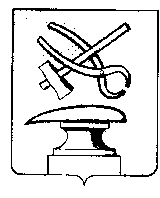  АДМИНИСТРАЦИЯ ГОРОДА КУЗНЕЦКА ПЕНЗЕНСКОЙ ОБЛАСТИПОСТАНОВЛЕНИЕот____________№ _______                                                                                           г. КузнецкО внесении изменений в постановление администрации города Кузнецка от 28.10.2011 N 1199 "Об утверждении перечня должностных лиц органов местного самоуправления, уполномоченных составлять протоколы об административных правонарушениях, предусмотренных Законом Пензенской области от 02.04.2008 N 1506-ЗПО "Кодекс Пензенской области об административных правонарушениях"В соответствии с Законом Пензенской области  от 27.06.2019 N 3343-ЗПО "О внесении изменений в отдельные законы Пензенской области", руководствуясь ст. 28 Устава города Кузнецка Пензенской области, АДМИНИСТРАЦИЯ ГОРОДА КУЗНЕЦКА ПОСТАНОВЛЯЕТ:1. Внести в постановление администрации города Кузнецка от 28.10.2011 N 1199 "Об утверждении перечня должностных лиц органов местного самоуправления, уполномоченных составлять протоколы об административных правонарушениях, предусмотренных законом Пензенской области от 02.04.2008 N 1506-ЗПО "Кодекс Пензенской области об административных правонарушениях" следующие изменения:1.1. пункт 1 постановления: а) после цифр "3.3," дополнить цифрами "3.4,";б) после цифр "7.3," дополнить цифрами "8.7,";1.2. заголовок  приложения 1 к постановлению:а) после цифр "3.3," дополнить цифрами "3.4,";б) после цифр "7.3," дополнить цифрами "8.7,".2. Настоящее постановление подлежит официальному опубликованию.3. Контроль за исполнением настоящего постановления возложить на первого заместителя главы администрации города Кузнецка Трошина В.Е.Глава администрации города Кузнецка                                   С.А. Златогорский